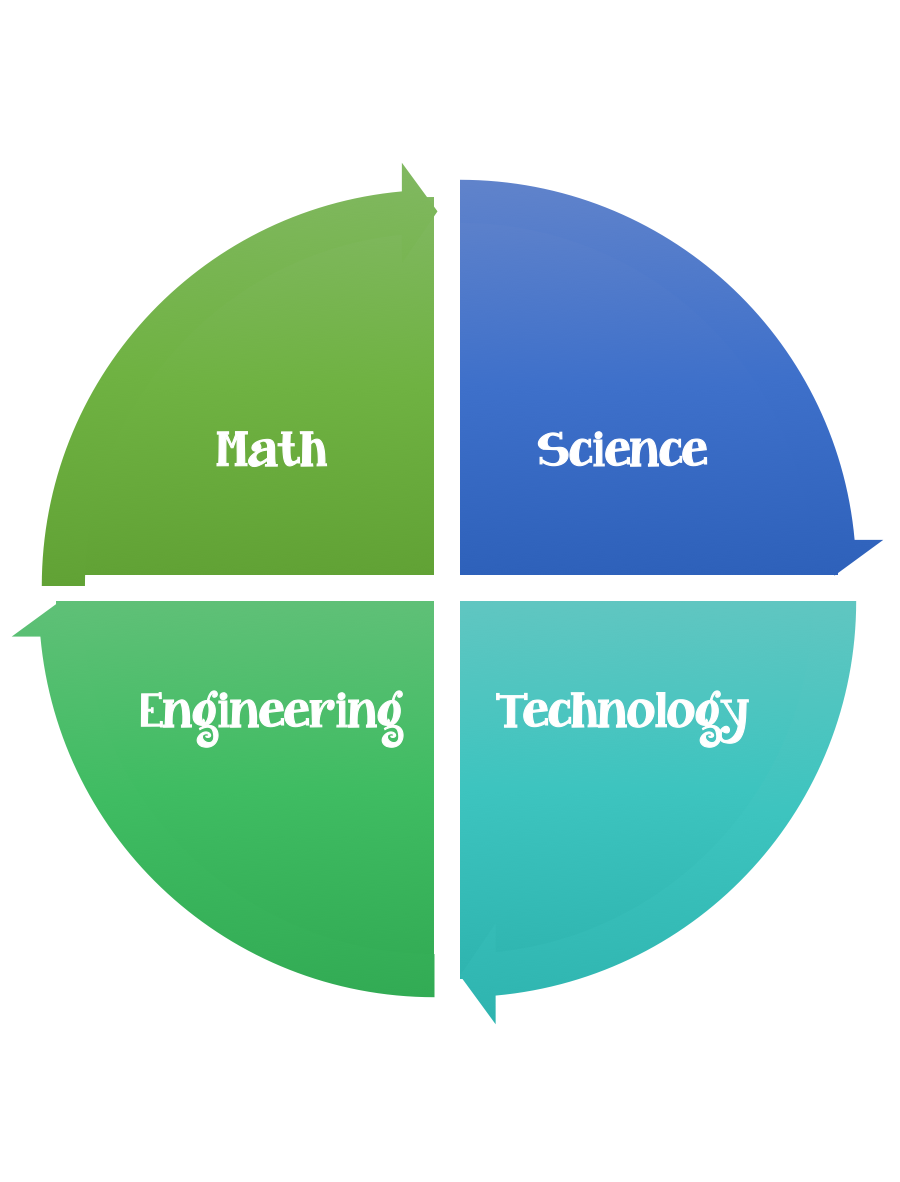                  Findley Oaks STEM Connect             1st Grade Design BriefStandard:  Students should follow the Engineering Design Process.Background/Problem:  Do you remember what plants need to grow? Let’s make a list. Our classroom needs some sprucing up.   Your teacher needs your help.  Can you make a few grass heads to help decorate the room?Design Challenge:  Design and make your own grass head.Criteria: Your grass head must:have a nose, mouth, and two eyes.be dressed.be either a boy or girl.have an accessory.Constraints: You can only use the materials provided. Everyone in your group needs to participate.Materials: (per group of 2) You will need:Old nylon stockings or pantyhose. Knee highs and pop socks, work great. You can also use regular old socks, but the grass sometimes has trouble poking through.Grass seeds. I bought a small "lawn repair kit" which has seeds pre-mixed with slow release fertilizer, but you can use whatever seeds you've got handy. I hear that chives, rye or alfalfa seeds also work well.Sawdust or potting mix for stuffing. Or just some soil from your garden. I got a bag of sawdust for free from a big hardware store - they seemed happy to get rid of it!Small yoghurt pot.Decorations. Goggly eyes and fabric scraps for the heads, colored paper for the bodies, pipe-cleaners for spectacles... get creative :-)Water-proof glue. For sticking on the eyes, lips, etc. I used hot glue, but you can use any sort of glue so long as it won't dissolve in water.Tools:markers and / or crayonsscissorscrazy scissorshole punchstaplersrulersPaper (For design planning)Pencils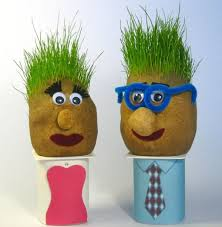 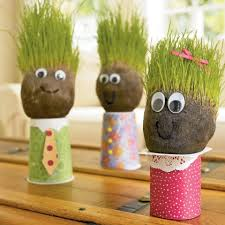 InstructionsStep 1: Cut off an 8" (20cm) section of stocking that includes the toe. (You could also use a "tube section" that doesn't include the toe - you'd just have to tie a knot in one end to close it, then turn it inside-out to hide the knot.)
Step 2: Stretch the stocking over a large cup or mug, and spoon in about 2 teaspoons full of grass seeds.
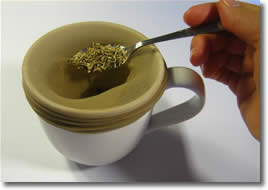 Step 3: Pack in some sawdust or potting soil. Aim for the head to be roughly tennis ball sized.
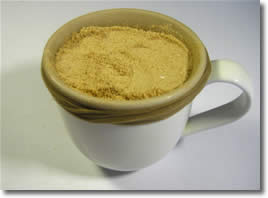 Step 4: Tie a knot to close the end. No need to cut off the dangly bit.
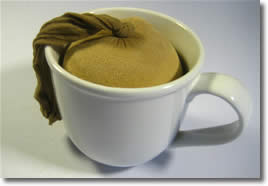 Step 5: You can make a bulbous nose or ears by grabbing a bit of stocking and twisting. Fasten base of the nose with some thread or a small rubber band. 
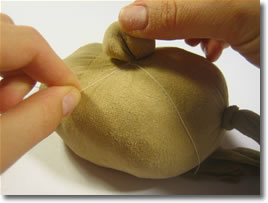 Step 6: Decorate! Use fabric scraps or permanent marker to decorate the face, and coloured paper to make the yoghurt container into a dress or a suit or whatever you like - get creative! Just make sure that any glues or markers you use for the head are water-proof.
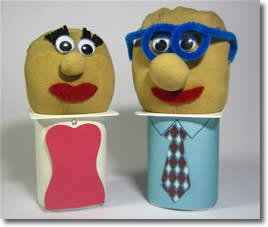 Growing your Grass HeadsWhen you're ready to grow your head, give it a good dunking in a bowl of water to moisten the sawdust/soil. Half-fill the yoghurt container with water, and put the head on top, with the excess stocking dangling down into the water.Put your creation on a windowsill or somewhere with plenty of sunlight. Check every day to make sure the head is moist - you might need to dribble a few drops of water onto the head now and then."Hair" takes about 1 week to sprout. A full head of hair takes 3-4 weeks to grow, and and "greying and balding" will occur after about 6 weeks. Experiment with different hairstyles :-) You can make mohawks, pony-tails, crew-cuts... have fun with it!
MonthAprilChallengeGrass HeadRecyclable Materials UnitPlants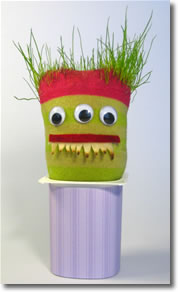 Grass grows a bit unreliably through a sock